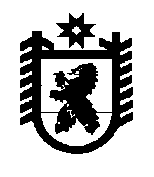 Российская ФедерацияРеспублика КарелияАДМИНИСТРАЦИЯБеломорского муниципального округаПОСТАНОВЛЕНИЕот 11 июля 2024 г. № 656г. БеломорскО внесении изменений в пункт 15  Порядка определения платы за оказание услуг (выполнение работ), предоставляемых гражданам и юридическим лицам муниципальными бюджетными и автономными учреждениями Беломорского муниципального округа Республики Карелия, утвержденного постановлением администрации Беломорского муниципального округа от 27 апреля 2024 года № 398Администрация Беломорского муниципального округа постановляет:1.	Внести в Порядок определения платы за оказание услуг (выполнение работ), предоставляемых гражданам и юридическим лицам муниципальными бюджетными и автономными учреждениями Беломорского муниципального округа Республики Карелия, утвержденного постановлением администрации Беломорского муниципального округа от  27 апреля 2024 года № 398 следующее изменение:в пункте 15 слова «Централизованная бухгалтерия при администрации муниципального образования «Беломорского муниципального образования» заменить словами «Централизованная бухгалтерия Беломорского муниципального округа».   2.	Опубликовать настоящее постановление в газете «Беломорская трибуна» и разместить на официальном сайте Беломорского муниципального округа Республики Карелия в информационно-телекоммуникационной сети Интернет.Глава Беломорского муниципального округа                                                  И.В. Филиппова